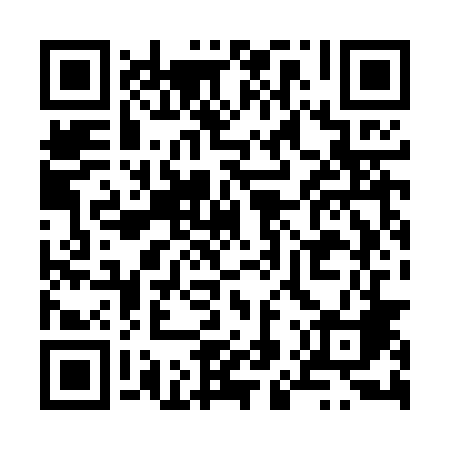 Ramadan times for Jangrot, PolandMon 11 Mar 2024 - Wed 10 Apr 2024High Latitude Method: Angle Based RulePrayer Calculation Method: Muslim World LeagueAsar Calculation Method: HanafiPrayer times provided by https://www.salahtimes.comDateDayFajrSuhurSunriseDhuhrAsrIftarMaghribIsha11Mon4:144:146:0311:513:465:405:407:2212Tue4:124:126:0111:513:475:425:427:2413Wed4:104:105:5811:503:495:435:437:2614Thu4:074:075:5611:503:505:455:457:2815Fri4:054:055:5411:503:515:475:477:2916Sat4:024:025:5211:503:535:485:487:3117Sun4:004:005:5011:493:545:505:507:3318Mon3:583:585:4811:493:555:515:517:3519Tue3:553:555:4511:493:565:535:537:3720Wed3:533:535:4311:483:585:555:557:3921Thu3:503:505:4111:483:595:565:567:4022Fri3:483:485:3911:484:005:585:587:4223Sat3:453:455:3711:474:025:595:597:4424Sun3:433:435:3411:474:036:016:017:4625Mon3:403:405:3211:474:046:036:037:4826Tue3:383:385:3011:474:056:046:047:5027Wed3:353:355:2811:464:066:066:067:5228Thu3:323:325:2511:464:086:076:077:5429Fri3:303:305:2311:464:096:096:097:5630Sat3:273:275:2111:454:106:116:117:5831Sun4:244:246:1912:455:117:127:129:001Mon4:224:226:1712:455:127:147:149:022Tue4:194:196:1512:445:137:157:159:043Wed4:164:166:1212:445:157:177:179:064Thu4:144:146:1012:445:167:197:199:085Fri4:114:116:0812:445:177:207:209:106Sat4:084:086:0612:435:187:227:229:127Sun4:054:056:0412:435:197:237:239:148Mon4:034:036:0212:435:207:257:259:179Tue4:004:005:5912:435:217:267:269:1910Wed3:573:575:5712:425:227:287:289:21